WEEKLY TIMESHEET WITH HOURLY RATE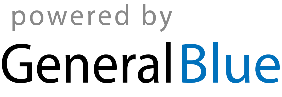 Company NameDepartmentEmployee NameManager NameStart DateRate Per HourDateDayClock InLunch StartLunch EndClock OutTotal HoursTotal Weekly Hours:Total Weekly Hours:Total Weekly Pay:Total Weekly Pay:Employee Signature:Date:Manager Signature: Date: